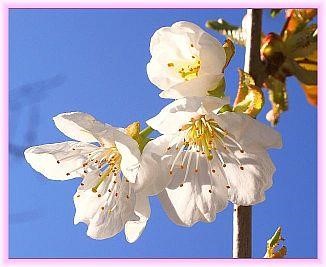 A közömbös életmód és a szellemi érdektelenség leküzdése  Üdvözlet, te mennyei szeretet földi hírnöke! A mennyei lényben ismét nagy öröm, hogy egy mennyei tiszta fénylényen keresztül, belső vágyakozással akarjátok befogadni Isten belső Igéjét. Mindig megvan a szabadságod, hogy elfogadod-e ezt vagy sem. Szabad beleegyezésed nekem, a védelmező lényednek is tetszik, hogy rövid útmutatást hozhassak neked az Én Vagyok mennyei forrásából. Ezt megerősítetted a fejed biccentésével, és én elkezdhetem az isteni ihletet. Most, néhány hónapnyi földi lét után ismét készen állsz arra, hogy bátran felvegyed a benned lévő Belső Igét, amely segít neked újra magasabbra rezegni, különösen a lelkedben. Ez a sejtmagban lévő testsejteket is arra ösztönzi, hogy magasabb rezgésszámra rezegjenek, és több energiát érjenek el. Az elbocsátó korábbi élethelyzetének leírása A mennyei Én Vagyok Forrásból, az egész teremtés legnagyobb tudástárából származó mai üzenetben Isten Szelleme először is szeretné tájékoztatni a Szeretetcseppek olvasóit/hallgatóit a Bejelentő múltbeli élethelyzetéről. A kétoldali ágyékműtétet követően az alapítónak meglehetősen hosszú ideig tartó fájdalmas időszakot kellett átélnie, amely alatt sokat szenvedett. A kínzó fájdalom a műtéti helyeken hosszabb ideig tartott, mivel sok idegszál elszakadt, és a szöveti helyek súlyos sérüléseket szenvedtek. A sérült sejtek helyreállítása idősebb korban sok hónapot vesz igénybe, néha akár több évet is, ha az illető hosszú ideig nem volt fizikailag aktív, vagy alig terhelte az izmokat és az ízületeket, ahogyan az az alapító esetében történt. Azáltal, hogy sok éven át minden nap hosszú ideig ültem, miközben Isten Szellemének igéjét kaptam, a mozgás hiánya miatt sok izom lassan elernyedt, és a test vérellátása egyre rosszabb lett. Mivel azonban a hírnök az inspirációk miatt magas spirituális rezgésben volt, és sok isteni energiát szívott magába, nem érzékelt fáradtságot, és nagyon jól érezte magát, még hosszú ideig utána is. Ennek következtében tévesen azt hitte, hogy nincs szüksége napi testmozgásra. Így sajnos csak sok év után kezdtek panaszai lenni a mozgó testrészeiben. Ez az egyik oka annak, hogy a csípő területén a gyógyulási folyamat nagyon lassú volt, és a fájdalom is kisebb volt. Mivel egy alapító nagyon érzékeny, vagy erősebben érzékeli a sejtek fájdalomimpulzusait, lélekemberi tudatának rezgése csökken, ezért nem tudja már fogadni a lélekmagon keresztül az üzenet magas isteni fénysugárzását. A prédikátor azért hagyta abba az inspirációt, mert a műtétje után úgy érezte, hogy a fizikai rezgése vagy a sejtvibrációja már nem olyan magas, hogy akadálytalanul tudja fogadni Isten szellemét. Isten Szelleme már régen figyelmeztette őt, hogy ne közelítse meg a Belső Igét, ha a sejtje rezgése túl alacsony. Ebből a rövid leírásból a Szeretetcseppek olvasói/hallgatói most megtudták, hogy miért nem tudott olyan sokáig üzenetet kapni, illetve miért nem merte megközelíteni Isten Belső Igéjét.     A szeretet egyetemes szelleme, amely a legnagyobb empátiával rendelkezik a mennyei és földönkívüli lények, valamint a legkisebb élőlény iránt is, megérti a földi hírnököket, akik újra és újra földi köntösbe inkarnálódnak a megváltás önként vállalt mennyei létben végzett feladatukhoz, hogy a felvilágosító üzenetek révén csökkenjen az emberek szellemi tudatlansága, és megtanulják, hogyan találhatnak vissza a fény mennyei otthonába saját szellemi erőfeszítéseik révén.  A mennyei lények, akik egykor hírmondóként működtek a földi öltözetben, értik a szellemivé lett embereket is, akik a mennyei forrásból kapták Isten kinyilatkoztatásait, és továbbadták azokat az ismerős, szellemileg érdeklődő embereknek. Isten Belső Igéjének befogadása során magas lélekemberi rezgésben vannak, és a szeretet belső áramlását a boldogság dicsőséges érzésének érzik. Ezért minél tovább szeretnének benne maradni, és gyakran magukban is érzékelik. De a hírnököknek nem szabad elfelejteniük, hogy olyan emberi ruhát birtokolnak, amelyet az egykori bukott lények programoztak az anyagra, és genetikai emlékeket kaptak tőlük az élet felépítéséhez és fenntartásához. Ez azt jelenti, hogy az embernek energetikai töltésű élelmiszer-részecskéket és még sok mást is újra és újra be kell vennie életének fenntartása és egészsége érdekében. Rendszeresen gondoskodnia kell arról is, hogy elegendő oxigénhez jusson, valamint hogy legyen testmozgása és pihenése. Sok apa nem figyelt erre, ezért súlyosan megbetegedett és idő előtt meghalt. Ezért Isten Lelke figyelmezteti a mai prédikátorokat, hogy túlbuzgóságukkal ne ártsanak maguknak. A felvételi szünetnek volt egy pozitív oldala is a hírmondó számára. Egészségének fejlődése folyamatosan, észrevétlenül folytatódott, néhány hónap alatt, vagyis a lelke sok új benyomást szerzett a földi életben, és az emberi lénye, a lélekruha is. Tehát semmi sem volt hiábavaló!  Ez azt jelenti, hogy a spirituális belső szószünet segített neki több világi és spirituális benyomást gyűjteni, amelyeket egy hírmondó felhasználhat arra, hogy messzebbre gondolkodjon, különösen emberileg és szellemileg. Ez lehetővé teszi számára, hogy a világi eseményeket, valamint az emberi és szellemi összefüggéseket logikusan megértse, és szellemileg jobban besorolja. Ez nagyon szükséges a földi hírnökök számára, mert egy idő után újra meg kell ismerniük és át kell élniük új helyzeteket, hogy az új tapasztalatokból fontos benyomásokat szerezzenek a lélek-emberi össztudat számára. Ez segíti Isten Lelkét abban, hogy az érettebb prédikátoron keresztül mélyebb üzenetmondásokat tárjon fel, mert az agysejtjeiben tárolóhelyet talál erre. Ha azonban a színlelők úgy tesznek, mintha egyik isteni sugallatot a másik után kapnák belülről, akkor az időhiány és az üzenetekkel való állandó foglalkozás miatt már nem lehetséges számukra, hogy a felső és az alsó tudatban új élettapasztalatokat gyűjtsenek, hogy mélyen átgondolják és szellemileg jobban megragadják azokat. Még valami, amit érdemes tudni Isten Lelkétől, hogy ti, belső emberek elgondolkodjatok rajta: Csak az a személy bölcs, aki sok pozitív és negatív helyzetet élt át, és belső isteni segítséggel megpróbálta lélekben-emberi tudatában spirituálisan következetes módon rendszerezni tapasztalatait, anélkül, hogy magát különösen intelligens vagy okos embernek tartaná. Az ilyen ember alázatosan a háttérben él, anélkül, hogy a tudásával mutogatná magát. De azok, akik emberi tudatukban sok könyvbölcsességet gyűjtöttek össze, és tudásukat előadásokban adják át másoknak, nem bölcs emberek a mennyei-isteni nézőpontból. Sokak önkényszerezése a szellemi tudatlanságból fakad Az isteni üzeneteiket állandóan hangoztató vagy leíró hírnökök kényszeres és szabad önkényszerbe kerülnek, mivel tévesen azt hiszik, hogy állandóan rögzíteniük és továbbítaniuk kell az isteni hirdetéseket a hűséges hallgatók és olvasók számára, hogy azok szellemileg érlelődhessenek. Valóban, a hűséges mennyei hírnökök számára a földön soha nem ez volt az alapértelmezett cél. Évszázadokkal ezelőtt ilyen hamis információkat kaptak félrevezetett, földhözragadt fanatikus lelkektől, és továbbadták más hírmondóknak, aminek következtében még ma is sokan fennakadnak önmaga kényszerében. Ez a program naponta újból és újból irányítja őket, amivel tévesen azt hiszik, hogy naphosszat az isteni sugallatok befogadásával és kijavításával kell tölteniük a napjaikat. Néhányan a teljes kimerülésig ezzel töltik magukat, ami miatt az idegrendszerük nagyon feszültté válik. Saját túlterhelésük hatása végül fizikai szenvedéshez vezet. De a szeretet mennyei szellemének szemszögéből nézve ennek nem kellene így lennie, ha a hírnökök búcsút mondanának az önmaguk által felállított korlátoknak.  A földön létező valódi égi hírnökök többségét szellemileg félrevezette más médiumok félrevezető kijelentései, akik gyanútlanul kaptak közvetítéseket túlvilági fanatikus-vallásos földhözragadt lelkektől. Ezek a kotnyeles lelkek azt állították, hogy az Isten-Szellem bármikor meg tudja védeni az igehirdetőket a nagyon alacsony rezgésű, sötét lelkek megszólalásától, még akkor is, ha azok korábban világi orientációjúak voltak, vagy diszharmóniában voltak, mert Ő az inspiráció előtt és alatt védően beburkolja őket magas fényerejével. De ez nem lehetséges ebben a Bukás Világában, annak alacsony rezgésszámú törvényszerűsége és sötét sugárzása miatt. Tragikus módon sok igehirdető hitt ebben, és ennek az lett az eredménye, hogy a nap minden szakában, még meglehetősen alacsony rezgésszámon is megnyitották magukat Isten Lelke előtt.  A hírnöknek ezt szomorú szívvel kellett megtapasztalnia néhány ismerősével - Isten egykori hirdetőivel, akik mostanra mélyen elestek. Ez a mennyei Én Vagyok forrásból származó tudás jusson el végre a jószívű hírnökökhöz is, hogy jobban vigyázzanak magukra az önvédelem érdekében. Ez a szeretet égi szellemének szívből jövő kívánsága, amely éppen egy inspirációt ad át a bejelentő védő lényének, amelyet szívesen ajánlhat fel a szellemileg nyitott embereknek. Az Isten-szellemnek nincsenek titkai a tiszta lényekkel szemben, de a Falleinben lévő emberek és lelkek előtt sem. Istennél nincsenek kiválasztottak a mennyei létben, és ez vonatkozik a mennyen kívüli életre is, tehát az e világi emberekre is. Isten Lelke soha nem választott ki hívőket a földön, és nem mondta nekik, hogy tartsák titokban üzeneteinek egy részét a hívők előtt. De sajnos ez ma is így van! Valóban, évezredekkel ezelőtt, amikor a különböző kultúrák és társadalmi rétegek fanatikus vallásos emberei fokozatosan kisebb-nagyobb vallásokat kezdtek alapítani ezen a világon, és magas rangú papok vették át a vezetést, a még szabad, Istenben hívő szívű emberek számára elkezdődött a katasztrófa ezen a földön. A vezető lelkészek hirtelen azt állították, hogy Isten őket választotta ki arra, hogy összegyűjtsék a mennyei kinyilatkoztatási tudást az istenhívő nép számára, és azt zár alatt tartsák. Ettől kezdve szorgalmasan gyűjtötték a szellemi tudást országukban és azon kívül is a még fennmaradt írott hagyományokból, részben elhunyt égi személyektől, de túlnyomórészt bukott hírnököktől, valamint különböző kultúrák magas tudósaitól. Most kezdték el az írott dokumentumokból származó ismeretek egy részét a hitrendszerükbe asszimilálni, és kiválogatni azokat az állításokat, amelyek nem illeszkedtek vallási szándékaikhoz, Isten szemléléséhez és az égi kettős kapcsolatok szabad, igazságos egyenlőségi életéhez. Ehelyett inkább egy olyan férfi felsőbbrendűséget terveztek, amelyben a nőnek alárendeltnek kellett lennie a férfinak. Fokozatosan jött létre az állítólagos Szentírásuk, egy szellemi-vallási zagyvaság, amelyből prédikációkat állítottak össze és olvastak fel a híveknek. Egy későbbi korszakban a magas rangú férfi klérus azon a véleményen volt, hogy az úgynevezett Szentírásuk kiegészítésre szorul, hogy a hívek elkötelezzék magukat vallásuk mellett, és tisztelettel tekintsenek fel rájuk, Isten kiválasztott, állítólag tévedhetetlen papságára. Nem álltak meg itt. Egykor azt állították, hogy birtokában vannak Isten abszolút igazságának, amely megváltoztathatatlan. De ez csak a világi uralkodók támogatásával és az alárendelt népre gyakorolt hatalmi befolyásukkal sikerült nekik. Aligha volt olyan hívő, aki akár évezredekkel ezelőtt, akár napjainkig felfedezte volna, hogy a különböző vallások magas rangú papjai nem Istentől származnak. Azok, akik átlátnak rajtuk, nem éltek sokáig - köztük volt a názáreti Jézus is. Az Istenben hívő emberek még ma, a földi végidőkben is aligha tudják, hogy egyetlen vallási közösség vagy kisebb vallási csoportosulás sem isteni utasításra, hanem mindig a korábbi vallási fanatikus emberek önszántából jött létre. Sok vallási közösséghez kötődő ember lelkileg még mindig vakon hiszi, hogy a főpapságot Isten választotta ki, és azt a küldetést kapta tőle, hogy az ősi, több nyelven írott vallási ismeretek nagy gyűjteményét megvédje a más vallásúaktól és a hitetlenektől, és azt a vallás tagjai előtt is titokban és lakat alatt tartsa. Mennyei szempontból ez szomorú tény a szívből jövő, Istenben hívő emberek számára, akiket az elmúlt évezredek során félrevezetett a vallási tudás. De még inkább azoknak a túlvilági lelkeknek, akik a gőgös papságtól való félelmükben nem akarnak elfogadni semmilyen új ismeretet a mennyei forrásból a tiszta lényekről, mert azt hiszik, hogy a papság közelebb áll Istenhez, és egyedül nekik van felhatalmazásuk arra, hogy hazavezessék őket a mennyei létbe. Ez a rövid ismeret az isteni Én Vagyok forrásból arra kell, hogy ösztönözzön benneteket, jószívű emberek, hogy messzire tekintve gondolkodjatok. De el is utasíthatjátok, mert örökké szabad, független kozmikus lények vagytok, és eldönthetitek, hogy a gondolkodás és az élet mely irányába akarjátok terelni lélekemberi tudatosságotokat. Most már jobban megérthetitek, hogy miért nőtt egyre jobban az emberek szellemi tudatlansága, valamint a mennyei forrásból származó új ismeretek iránti közömbösség. Ez oda vezetett, hogy a legtöbb vallásos ember és az élet spirituális értelmét kereső ember inkább a világi vonzerők és élvezetek felé fordult. Ezért van az, hogy ma is csak kevés ember nyitott a spirituális ismeretekre, és aligha az Én Vagyok Istenség mennyei forrásától származó közvetítésekre is a hűséges, szívből jövő és őszinte hírnökökön keresztül.  Mi, tiszta égi lények nagyon sajnáljuk ezt. Ebből láthatjuk, hogy a Bukásban élő lények mennyei létbe való visszatérése sok kozmikus eónt késhet, vagy hazatérésük hosszú ideig elhúzódhat.  A nem vonzó jellemvonások váratlan következményei Különösen most, a földi végidőkben, csak kevés ember hajlandó felismerni önmagát, vagy beismerni vonzó jellemvonásait, ha rámutatnak rájuk - ez a helyzet sok spirituálisan orientált emberrel is. Isten Lelke arra kéri ezeket az embereket, hogy naponta többször nézzenek bele a tudás tükrébe, hogy lelküket e földi élet után ne vonzza mágnesként ez az alacsony világ vagy hasonló más világok, mint ahogy az gyakran megtörténik. Bizony, a túlvilági, alacsony fényű zuhanó birodalmak tele vannak egoista lelkekkel, akik korábban ezen a világon vagy az anyagi kozmosz más bolygóin éltek, és ott most éteri testükkel együtt kell élniük hasonló gondolkodású, nagyon megterhelt lelkekkel. Az egymással való kommunikációjuk semmiben sem különbözik az eddigiektől az alacsony rezgésű, anyagzuhanó bolygókon ebben a naprendszerben vagy sok más naprendszerben, ahol emberhez hasonló lények már régóta élnek. Önző, önző életmódjuk révén veszekedő lényekké váltak. Az elfogultság és a főnöki dominancia emlékeiknek megfelelően mindig viszályt okoznak az élő környezetükben és a szubtilis bolygókon is. Ez szörnyű összecsapásokhoz vezet a bolygó lakóival, amelyek során szörnyű képeket küldenek egymásnak.  Nem szabad vonzódnotok ezekhez a sötét bolygókhoz a finom vagy anyagi bukásban, mert ott megújult, kimondhatatlan szívfájdalom vár rátok. Kérem, értsétek meg, hogy nagyon fontos, hogy mélyen felismerjétek sötét lélekárnyékaitokat, amelyek egyformán tárolódnak és hatnak a felső és a tudatalattiban, szívből, belső isteni segítséggel bánjátok meg őket, és fokozatosan, önkényszer (fanatizmus) nélkül szabaduljatok meg tőlük - ne adjátok fel, még akkor sem, ha ismét leesnétek a szekérről. Ne hagyd abba, hogy több isteni fényt engedj magadba azáltal, hogy legyőzöd magad, hogy őszintén beismerj egy nem tetszetős hibát, és többször is megvilágítsd azt spirituális és emberi szempontból messzebbre tekintve. Meg kell kérdezned magadtól, hogy miért vagy ilyen, vagy miért reagáltál ilyen kellemetlenül valakivel szemben. Ez segíteni fog abban, hogy jobb áttekintést kapjon mindennapi belső életéről, amely gondolatokból, érzésekből és érzésekből áll. Talán sok olvasója/hallgatója a mennyei lénytől származó szeretetcsepp-kinyilatkoztatásoknak most elgondolkodóbbá válik ennek hatására, és rájön, hogy többet kellene tennie a lelkéért vagy a túlvilági jövőbeli életéért, legyőzve közömbös életszakaszát és szellemi érdektelenségét. Sok vallásos és spirituális beállítottságú ember napról napra közömbösebb életet él, vagyis nem törődik azzal, hogy mi lesz a lelkével a földi élet után. Ezért nyitják meg magukat a világi ingereknek és zavaró tényezőknek, amelyek spirituálisan elzsibbasztják őket, és lehúzzák a rezgésüket és az életenergiájukat. Ennek nem kellene így lennie, ha új pozitív célt tűznének ki maguk elé az életben. Akkor még több életörömöt kapnának a belső lelkükből, és egyre inkább keresnék a mennyei forrásból származó tudást és a mennyei lények dicsőséges életének leírásait, amelyben egykor éltek és ismét szívből jövő kettős boldogságban fognak élni.  Kérlek, gondolkodjatok mélyen az új isteni kommunikáción, és találjátok meg a kiutat a közömbösségetekből, különösen azok, akik most megszólítva érzik magukat. A mennyei szeretetszellem ezt nagyon kívánja nektek és a mennyei fény minden tiszta lényének is! Ez egy jó újrakezdés vagy újbóli belépés volt az isteni ihletbe a mai hírmondó számára. A szeretet isteni áradata újra akadálytalanul áramlott át a bejelentő lelkén keresztül az emberi tudatába, amit én, az ő védelmező lénye, tovább tudtam adni. Nagyon örülök, hogy néhány földi hónap után sikerült átadnom neki Isten e mennyei üzenetét, amelyben van néhány olyan kijelentés, amelyet érdemes tudni a szellemileg nyitott emberek számára, akiknek új szellemi ösztönzésre és indításra van szükségük ahhoz, hogy szellemileg újra felébredjenek és tovább érjenek a lélekemberi tudatosságban. Ekkor nagy lehetőségük van arra, hogy ismét sok szellemi lépést tegyenek a Belső Ösvényen, közelebb kerülve a mennyei Lényhez, hogy ismét a fény dicsőséges lényévé váljanak, aki a szeretet szellemének bensőséges biztonságában, a lét szabadságában és egyenlőségében, igazságosságban és boldogságban él állandóan együtt a hasonlóan gondolkodó, megértő és szívből jövő lényekkel.  